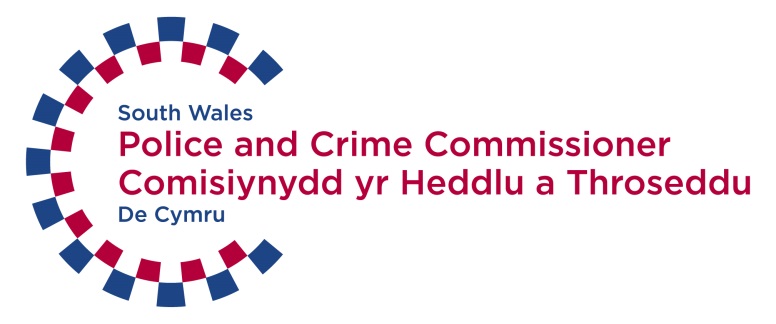 POLISI CWYNIONY ffordd y mae Comisiynwyr yr Heddlu a Throseddu yn ymdrin â chwynionCwynionMae gan Gomisiynydd yr Heddlu a Throseddu ddyletswydd statudol i ddwyn y Prif Gwnstabl i gyfrif o ran y ffordd y mae'n ymdrin â chwynion yn lleol. Mae gennym ysgogiad deddfwriaethol i ddangos ein bod wedi dwyn y Prif Gwnstabl i gyfrif yn y maes hwn, ac i ddangos i'r cyhoedd ein bod wedi gwneud ymdrech ar y cyd i graffu'r maes busnes hwn. Mae'r ffordd yr ymdrinnir â chwynion yn cael effaith sylweddol ar hyder yn yr heddlu. Mae Comisiynydd yr Heddlu a Throseddu wedi nodi polisi clir o gymryd pob cwyn o ddifrif ac mae'n dilyn hyn drwy'r prosesau a nodir mewn deddfwriaeth a gyflwynwyd gan y Senedd ac a gaiff ei goruchwylio gan Swyddfa Annibynnol Ymddygiad yr Heddlu. Y nod yw gwella gwasanaeth yr heddlu a pherfformiad unigol drwy ddysgu a gwneud pethau'n iawn pan fyddant wedi mynd ar gyfeiliorn. Mae'r Comisiynydd yn ymdrin â chwynion a wneir yn erbyn Prif Gwnstabl Heddlu De Cymru yn unig. Caiff cwynion yn erbyn pob Swyddog ac aelod arall o Staff yr Heddlu eu hatgyfeirio at Bennaeth Adran Safonau Proffesiynol Heddlu De Cymru i ymchwilio iddynt yn unol â'r gyfraith a gofynion Swyddfa Annibynnol Ymddygiad yr Heddlu. Yn flaenorol gallai achwynydd arfer hawliau apelio gwahanol. Yn dilyn newidiadau i'r ddeddfwriaeth, a ddaeth i rym ar 1 Chwefror 2020, rhoddwyd un hawl ar waith i wneud cais am adolygiad o ganlyniad y gŵyn yn lle'r hawliau gwahanol hyn. Mae'r hawl newydd yn caniatáu i chi wneud cais am adolygiad naill ai i'r Comisiynydd neu i Swyddfa Annibynnol Ymddygiad yr Heddlu, yn dibynnu ar sut yr ymdriniwyd â chŵyn.  Mewn rhai amgylchiadau, mae'n rhaid i gwynion, a rhai materion eraill, gael eu "hatgyfeirio" at Swyddfa Annibynnol Ymddygiad yr Heddlu i benderfynu sut y dylid ymchwilio iddynt. Os bydd Swyddfa Annibynnol Ymddygiad yr Heddlu yn penderfynu bod yn rhaid ymchwilio i'r mater, bydd yn penderfynu pa ddull ymchwilio y dylid ei ddefnyddio, naill ai Ymchwiliad Lleol (a gynhelir gan Heddlu De Cyrmu), Ymchwiliad dan Gyfarwyddyd (a gynhelir gan Heddlu De Cymru o dan reolaeth Swyddfa Annibynnol Ymddygiad yr Heddlu), neu Ymchwiliad Annibynnol (a gynhelir gan Swyddfa Annibynnol Ymddygiad yr Heddlu ei hun). Nid yw'r Comisiynydd yn uniongyrchol gyfrifol am unrhyw ymchwiliadau, ac eithrio cwynion yn erbyn y Prif Gwnstabl. Fodd bynnag, bydd yn gyfrifol am oruchwylio effeithlonrwydd y broses, drwy adroddiadau perfformiad a gwiriadau "sampl", ac mae'n gweithio gyda Chyfarwyddwr Swyddfa Annibynnol Ymddygiad yr Heddlu yng Nghymru ar wiriadau a heriau priodol er mwyn sicrhau bod y system mor effeithiol ac amserol â phosibl.Mae Comisiynydd yr Heddlu a Throseddu hefyd yn craffu ar yr hyn sy'n achosi unrhyw themâu a nodwyd sy'n dod i'r amlwg mewn gwybodaeth am gwynion, ac mae'n defnyddio'r wybodaeth hon yn ei rôl graffu ehangach. Mae hefyd yn dwyn yr heddlu i gyfrif er mwyn sicrhau y caiff yr Ymarfer Adolygu Myfyriol a ysgogwyd gan Ddeddf Plismona a Throsedd 2017 ei weithredu a'i groesawu'n llawn, a bydd yn gwneud hyn drwy adolygu'r broses a'r canlyniadau. Gall unrhyw un sy'n teimlo ei fod wedi cael ei drin yn annheg naill ai gan Gomisiynydd yr Heddlu a Throseddu, Dirprwy Gomisiynydd yr Heddlu a Throseddu, Prif Swyddogion y Comisiynydd neu aelodau eraill o staff, wneud cwyn. Gall cwyn ymwneud â'r gwasanaeth a ddarperir, neu hyd yn oed benderfyniad neu bolisi. Y tu allan i'w dîm ei hun, nid yw Comisiynydd yr Heddlu a Throseddu De Cymru yn gyfrifol am ymchwilio i gwynion am Swyddogion yr Heddlu neu Staff yr Heddlu ar reng is na Phrif Gwnstabl. Heddlu De CymruOs bydd eich cwyn yn ymwneud â gwasanaeth a ddarparwyd gan Heddlu De Cymru, er enghraifft y modd yr ymdriniodd Heddlu De Cymru â digwyddiad, rhaid i chi gysylltu ag Adran Safonau Proffesiynol Heddlu De Cymru neu Swyddfa Annibynnol Ymddygiad yr Heddlu. Heddlu De CymruYr Adran Safonau Proffesiynol Pencadlys yr Heddlu Pen-y-bont ar Ogwr CF31 3SU Ffôn:	01656 302139E-bost: Professional.Standards@south-wales.police.ukIndependent Office for Police Conduct (IOPC) P O Box 473SaleM33 0BW Ffôn:	0300 020 096Gwefan: www.policeconduct.gov.uk/Cwynion yn erbyn Prif Gwnstabl Heddlu De Cymru Comisiynydd yr Heddlu a Throseddu sy'n gyfrifol am ymchwilio i gwynion yn erbyn Prif Gwnstabl Heddlu De Cymru. Dylid cyflwyno unrhyw gwynion yn erbyn y Prif Gwnstabl yn ysgrifenedig i Gomisiynydd yr Heddlu a Throseddu. Mae ffurflen gwneud cwyn ar gael ar wefan y Comisiynydd Gwneud cwyn (southwalescommissioner.org.uk)Gellir anfon y gŵyn drwy e-bost i commissioner@south-wales.police.uk neu gellir ei hanfon drwy'r post i'r cyfeiriad canlynol: Comisiynydd yr Heddlu a Throseddu De Cymru Pencadlys yr Heddlu Pen-y-bont ar Ogwr CF31 3SU Fel arall, gallwch gyflwyno cwyn i Swyddfa Annibynnol Ymddygiad yr Heddlu yn y cyfeiriad canlynol: Independent Office for Police ConductP O Box 473SaleM33 0BW Ffôn: 0300 020 096Gwefan: www.policeconduct.gov.uk/Os bydd angen rhagor o wybodaeth, eglurhad neu gymorth arnoch ynghylch gwneud cwyn yn erbyn y Prif Gwnstabl, cysylltwch â swyddfa Comisiynydd yr Heddlu a Throseddu ar 01656 869366 neu Swyddfa Annibynnol Ymddygiad yr Heddlu ar 0300 020 096.Safonau Moesegol Mae Comisiynydd yr Heddlu a Throseddu a'i staff i gyd yn cydymffurfio â'r Cod Moeseg, a'r Egwyddorion a'r Safonau Ymddygiad Proffesiynol ar gyfer y Proffesiwn Plismona yng Nghymru a Lloegr fel y nodir yng Nghanllaw “Cod Moeseg” y Coleg Plismona, ac mae manylion ar gael yn Cod Moeseg | Y Coleg Plismona.Mae Comisiynydd yr Heddlu a Throseddu a'i holl staff hefyd wedi'u rhwymo gan Egwyddorion Nolan ar gyfer Bywyd Cyhoeddus, sydd ar gael yn Atodiad A. Cwynion yn erbyn Comisiynydd yr Heddlu a ThrosedduYn aml, mae'n rhaid i'r Comisiynydd wneud penderfyniadau pwysig ac anodd mewn sefyllfaoedd cymhleth ac, felly, os hoffech wneud sylw ar benderfyniad neu bolisi a wnaed gan y Comisiynydd, mae croeso i chi ysgrifennu at y Comisiynydd mewn perthynas â'r pwyntiau yr hoffech eu gwneud. Fodd bynnag, os ydych o'r farn bod y Comisiynydd wedi gweithredu yn groes i'r egwyddorion a atodwyd yn Atodiad A neu wedi gweithredu mewn modd nad yw'n cyrraedd y safonau disgwyliedig yn eich barn chi, gallwch wneud cwyn yn ei erbyn. Mae'r Comisiynydd yn rhwym wrth Reoliadau Cyrff Plismona Lleol Etholedig (Cwynion a Chamymddwyn) 2012. Mae'r rheoliadau'n darparu ar gyfer ymchwilio i gwynion difrifol (sy'n golygu neu'n cynnwys, neu sy'n ymddangos eu bod yn golygu neu'n cynnwys, cyflawni trosedd) a phob mater yn ymwneud ag ymddygiad (sydd, yn ôl y diffiniad, yn cynnwys amheuaeth o drosedd) gan Swyddfa Annibynnol Ymddygiad yr Heddlu neu heddlu ar wahân o dan gyfarwyddyd Swyddfa Annibynnol Ymddygiad yr Heddlu. Rhoddwyd pwerau i Swyddfa Annibynnol Ymddygiad yr Heddlu wneud y canlynol mewn perthynas ag ymchwilio i gwynion yn erbyn Comisiynwyr yr Heddlu a Throseddu: Mae'r rheoliadau yn rhoi swyddogaethau i Swyddfa Annibynnol Ymddygiad yr Heddlu mewn perthynas â'r Comisiynwyr sy'n cyfateb i'r swyddogaethau hynny a gaiff eu harfer mewn perthynas â'r heddlu. Gall Swyddfa Annibynnol Ymddygiad yr Heddlu hefyd gyhoeddi adroddiadau ar arfer y swyddogaethau hynny.  O dan Ddeddf Diwygio'r Heddlu 2002, mae gan Swyddfa Annibynnol Ymddygiad yr Heddlu bwerau i gynnal ymchwiliadau cudd hefyd.Mae dyletswyddau cyffredinol ar Gomisiynwyr yr Heddlu a Throseddu, Dirprwyon a Chynorthwywyr, Panel yr Heddlu a Throseddu, a Phrif Swyddogion yr heddlu i gynorthwyo Swyddfa Annibynnol Ymddygiad yr Heddlu a rhoi mynediad iddi i eiddo a gwybodaeth.   Pan wneir honiadau nad ydynt yn rhai troseddol, mae'r rheoliadau yn golygu y gellir datrys cwynion yn anffurfiol gan Banel yr Heddlu a Throseddu De Cymru, a gynhelir gan Gyngor Bwrdeistref Sirol Merthyr Tudful.     Gwneud cwyn yn erbyn Comisiynydd yr Heddlu a Throseddu Mae'r canlynol yn amlinellu'r broses y dylid ei dilyn wrth wneud cwyn yn erbyn Comisiynydd yr Heddlu a Throseddu: Dylid gwneud cwynion i Banel yr Heddlu a Throseddu De Cymru: d/o Cyngor Bwrdeistref Sirol Merthyr Tudful, Yr Adran Gwasanaethau Democrataidd,
Y Ganolfan Ddinesig, Stryd y Castell,
Merthyr Tudful, CF47 8ANE-bost – swpcp@merthyr.gov.ukFfôn – 01685 725000Mae Panel yr Heddlu a Throseddu yn gwneud penderfyniad ynghylch p'un a ddylid cofnodi'r gŵyn ai peidio, ac mae'n sicrhau bod y wybodaeth hon yn cael ei storio mewn cronfa ddata ddiogel.  Caiff y gŵyn ei hatgyfeirio at Swyddfa Annibynnol Ymddygiad yr Heddlu gan Banel yr Heddlu a Throseddu os bydd yn cynnwys amheuaeth o drosedd. Pan gaiff cwyn neu fater sy'n ymwneud ag ymddygiad ei atgyfeirio, rhaid i Swyddfa Annibynnol Ymddygiad yr Heddlu benderfynu a ddylid ymchwilio i'r mater ai peidio, ac os felly, p'un a fydd yn ymchwilio iddo ei hun neu'n gofyn i heddlu arall wneud hynny o dan reolaeth Swyddfa Annibynnol Ymddygiad yr Heddlu. Gellir gohirio ymchwiliadau, ailafael ynddynt a'u terfynu os bydd angen ar unrhyw adeg. Yna, bydd yn rhaid i'r ymchwilydd gyflwyno adroddiad terfynol i Swyddfa Annibynnol Ymddygiad yr Heddlu ei ystyried. Os bydd Swyddfa Annibynnol Ymddygiad yr Heddlu yn dod i'r casgliad bod trosedd wedi'i chyflawni, yna rhaid i'r mater gael ei atgyfeirio at y Cyfarwyddwr Erlyniadau Cyhoeddus i ystyried a ddylid dwyn achos troseddol. Gall yr adroddiad hefyd gael ei anfon at Banel yr Heddlu a Throseddu a gellir ei gyhoeddi, yn amodol ar olygu unrhyw ddeunydd sensitif os oes angen.  Os bydd Swyddfa Annibynnol Ymddygiad yr Heddlu yn gwneud y penderfyniad na ddylid ymchwilio i gŵyn neu fater sy'n ymwneud ag ymddygiad, yna dylid atgyfeirio'r mater yn ôl at Banel yr Heddlu a Throseddu, er mwyn ei ystyried ymhellach.     Lle nad yw'r gŵyn yn bodloni'r meini prawf ar gyfer atgyfeirio neu os bydd Swyddfa Annibynnol Ymddygiad yr Heddlu yn ei hatgyfeirio'n ôl at Banel yr Heddlu a Throseddu, gall y gŵyn fod yn amodol ar ddatrysiad anffurfiol.    Gall Panel yr Heddlu a Throseddu benodi is-bwyllgor, un aelod neu unigolyn arall y mae'n ystyried y byddai'n rhesymol iddo ddatrys y gŵyn. Nid oes unrhyw broses benodol o ran sut y dylid datrys y gŵyn na meini prawf penodol ynghylch beth ddylai canlyniad y gŵyn fod. Nid oes unrhyw ddarpariaeth ar gyfer rhoi unrhyw gosbau ar y Comisiynydd. Bydd y weithdrefn datrys leol yn cynnwys Panel yr Heddlu a Throseddu yn ceisio esboniad gan y Comisiynydd am ei ymddygiad, ac ymddiheuriad, lle y bo'n briodol.  Mae gan Banel yr Heddlu a Throseddu y pŵer i ofyn i'r Comisiynydd fod yn bresennol ger ei fron a chyflwyno gwybodaeth neu lunio adroddiad cyhoeddus ar y mater.  Gall Panel yr Heddlu a Throseddu ddirprwyo unrhyw un o'i swyddogaethau, heblaw ei swyddogaethau mewn perthynas â datrys y gŵyn yn derfynol, i Brif Weithredwr Comisiynydd yr Heddlu a Throseddu. Diben hyn yw atal Panel yr Heddlu a Throseddu rhag gorfod ymdrin â chwynion a materion yn ymwneud ag ymddygiad yn y lle cyntaf. Gwneud cwyn yn erbyn Panel yr Heddlu a ThrosedduMae'r canlynol yn amlinellu'r broses i'w dilyn os caiff cwyn ei gwneud am aelod o Banel yr Heddlu a Throseddu neu Banel yr Heddlu a Throseddu yn ei gyfanrwydd: Gallwch e-bostio Ombwdsmon Gwasanaethau Cyhoeddus Cymru, ysgrifennu ato neu ei ffonio gan ddefnyddio'r manylion cyswllt canlynol: 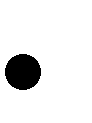 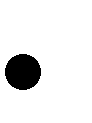 Ombwdsmon Gwasanaethau Cyhoeddus Cymru 1 Ffordd yr Hen Gae Pencoed CF35 5LJ Ffôn: (01656) 641 150 E-bost: enquiries@ombudsman-wales.org Mae'n rhaid i chi allu dweud wrth yr Ombwdsmon yn benodol beth mae'r aelod o Banel yr Heddlu a Throseddu a/neu Banel yr Heddlu a Throseddu wedi'i wneud sydd wedi peri pryder neu wedi gwneud i chi feddwl nad yw wedi gweithredu fel y dylai.Bydd yn rhaid i chi roi tystiolaeth uniongyrchol o hyn, gan na fydd yr Ombwdsmon yn ymchwilio i gŵyn yn seiliedig ar yr hyn y mae rhywun arall wedi'i ddweud wrthych.Ceir rhagor o wybodaeth ar wefan yr Ombwdsmon yn https://www.ombwdsmon.cymru/Cwyno am staff Comisiynydd yr Heddlu a Throseddu  Mae staff Comisiynydd yr Heddlu a Throseddu De Cymru yn ymrwymedig i ddarparu gwasanaeth o'r safon uchaf posibl. Fodd bynnag, efallai y bydd amgylchiadau pan fyddwch o'r farn bod ymddygiad aelod o staff islaw'r safon ofynnol. Mae gennych hawl i gwyno os bydd hyn yn digwydd. Er mwyn gwneud cwyn yn erbyn aelod o staff Comisiynydd yr Heddlu a Throseddu, yn cynnwys Dirprwy Gomisiynydd yr Heddlu a Throseddu, Prif Swyddogion y Comisiynydd (Pennaeth Staff, Prif Swyddog Cyllid ac ati) dylech ysgrifennu at Gomisiynydd yr Heddlu a Throseddu gyda manylion y gŵyn. Ymysg rhai o'r manylion y gallech fod am eu cynnwys, mae: Enw'r aelod o staff rydych yn gwneud cwyn yn ei erbyn   Pryd oedd y digwyddiad   Beth ddigwyddodd yn ystod y digwyddiad   Beth a wnaed  A oedd unrhyw dystion annibynnol, ac os felly, sut neu ble y gellir cysylltu â nhw   Pa dystiolaeth a geir o unrhyw ddifrod neu anaf   Dylid cyflwyno'r gŵyn yn ysgrifenedig a'i hanfon at Gomisiynydd yr Heddlu a Throseddu De Cymru, drwy e-bost i: commissioner@south-wales.police.uk neu'n ysgrifenedig i: Comisiynydd yr Heddlu a ThrosedduPencadlys yr Heddlu, Pen-y-bont ar Ogwr, CF31 3SU Gallwch hefyd wneud cwyn drwy wefan Comisiynydd yr Heddlu a Throseddu yn Gwneud cwyn (southwalescommissioner.org.uk)Mae gan y Comisiynydd yr opsiwn i ddirprwyo'r broses o ymchwilio i'r gŵyn i unrhyw unigolyn priodol yn ei dîm neu y tu allan iddo.  I gael rhagor o wybodaeth, mae croeso i chi gysylltu â swyddfa Comisiynydd yr Heddlu a Throseddu ar 01656 869366. Cwynion am Geisiadau Rhyddid Gwybodaeth Gan fod Comisiynydd yr Heddlu a Throseddu yn gorff cyhoeddus, gellir gwneud ceisiadau Rhyddid Gwybodaeth mewn perthynas â gwybodaeth sydd gan Gomisiynydd yr Heddlu a Throseddu. Os byddwch yn anfodlon ar ymateb a gafwyd i gais Rhyddid Gwybodaeth neu os byddwch o'r farn bod y Comisiynydd wedi methu â chyflawni ei rwymedigaethau i ateb eich cais Rhyddid Gwybodaeth, gallwch wneud cwyn i'r Comisiynydd Gwybodaeth. Gellir cysylltu â'r Comisiynydd Gwybodaeth gan ddefnyddio'r manylion isod: Swyddfa'r Comisiynydd Gwybodaeth – Cymru Ail Lawr Churchill HouseChurchill Way Caerdydd CF10 2HHFfôn:	0330 414 6241 E-bostiwch: wales@ico.gsi.gov.ukATODIAD A EGWYDDORION NOLAN AR GYFER BYWYD CYHOEDDUS Anhunanoldeb – Dylai deiliaid swyddi cyhoeddus weithredu er budd y cyhoedd yn unig. Ni ddylent wneud hynny er mwyn cael budd ariannol na budd arall ar eu cyfer eu hunain, eu teulu na'u ffrindiau. Uniondeb – Ni ddylai deiliaid swyddi cyhoeddus roi eu hunain dan unrhyw rwymedigaeth ariannol na rhwymedigaeth arall i unigolion na sefydliadau allanol a allai geisio dylanwadu arnynt wrth iddynt gyflawni eu dyletswyddau swyddogol. Gwrthrychedd – Wrth gynnal busnes cyhoeddus, yn cynnwys gwneud penodiadau cyhoeddus, dyfarnu contractau, neu argymell unigolion ar gyfer gwobrau a buddiannau, dylai deiliaid swyddi cyhoeddus wneud dewisiadau yn ôl teilyngdod. Atebolrwydd – Mae deiliaid swyddi cyhoeddus yn atebol i'r cyhoedd am eu penderfyniadau a'u gweithredoedd a rhaid iddynt wynebu unrhyw broses graffu sy'n briodol ar gyfer eu swydd.   Bod yn agored – Dylai deiliaid swyddi cyhoeddus fod mor agored â phosibl ynghylch eu holl benderfyniadau a gweithredoedd. Dylent roi rhesymau dros eu penderfyniadau a chyfyngu ar wybodaeth dim ond pan fydd hynny o fudd amlwg i'r cyhoedd yn ehangach. Gonestrwydd – Mae gan ddeiliaid swyddi cyhoeddus ddyletswydd i ddatgan unrhyw fudd preifat sy'n ymwneud â'u dyletswyddau cyhoeddus a chymryd camau i ddatrys unrhyw wrthdaro sy'n codi mewn ffordd sy'n diogelu budd y cyhoedd. Arweinyddiaeth – Dylai deiliaid swyddi cyhoeddus hyrwyddo a chefnogi'r egwyddorion hyn drwy arweinyddiaeth ac esiampl. 